To: [Organizer’s Email ID]CC: [Your Email ID]Subject: Confirming My Participation In The Global Warming ConferenceRespected [Ms.] [Name of the organizer],I am confirming my participation to attend the conference on April 4th, 2022. Thank you for the invitation and I also deeply appreciate the fact that have you have considered my name for the conference. I hope this conference helps me expand my knowledge on the subject of global warming.Kindly send me a copy of the itinerary of the program at the earliest to my email id. This will help me plan my travel arrangements and also be prepared for the basic requirements needed to attend the conference. Again thank you for inviting me and eagerly looking forward to attending the conference.Sincerely,[Your Name][Contact Number]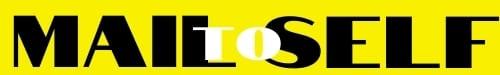 